附件3疫情防控登记表健康申报及承诺书姓名身份证号身份证号联系电话健康状况健康状况现住址苏康码（时间更新至考试前一天，彩图粘贴下方）苏康码（时间更新至考试前一天，彩图粘贴下方）苏康码（时间更新至考试前一天，彩图粘贴下方）行程卡（时间更新至考试前一天，彩图粘贴下方）行程卡（时间更新至考试前一天，彩图粘贴下方）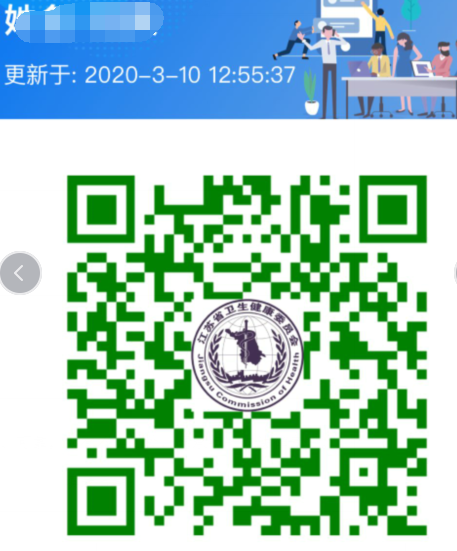 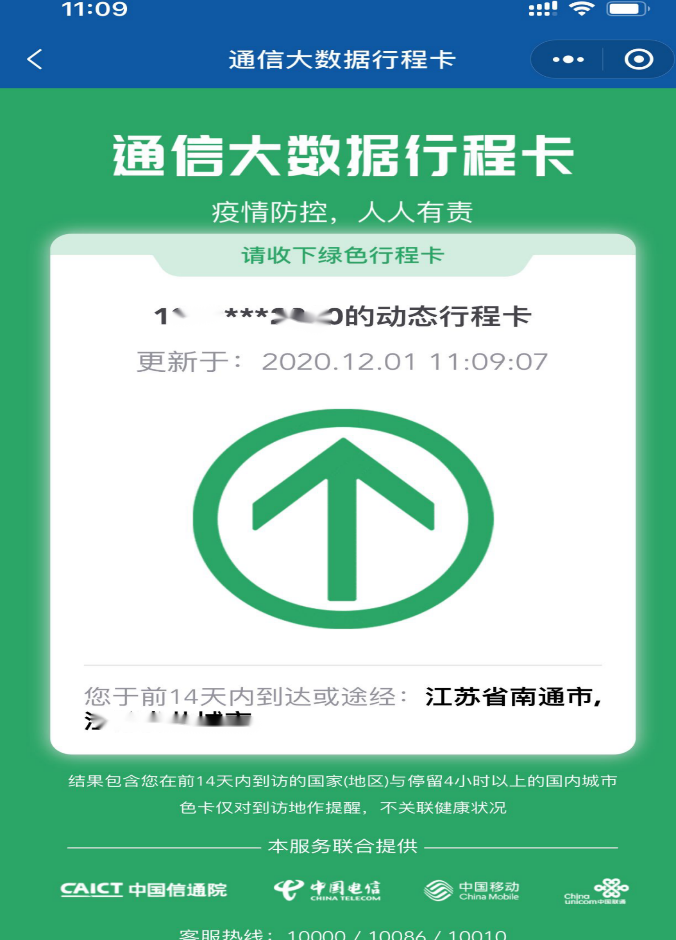 本人保证此表格填写内容真实、完整、可靠，如有不实之处，愿承担一切法律责任。填写人签字：                 填表日期：本人保证此表格填写内容真实、完整、可靠，如有不实之处，愿承担一切法律责任。填写人签字：                 填表日期：本人保证此表格填写内容真实、完整、可靠，如有不实之处，愿承担一切法律责任。填写人签字：                 填表日期：本人保证此表格填写内容真实、完整、可靠，如有不实之处，愿承担一切法律责任。填写人签字：                 填表日期：本人保证此表格填写内容真实、完整、可靠，如有不实之处，愿承担一切法律责任。填写人签字：                 填表日期：姓名健康状况身份证号现住址联系电话流行病学史近期是否有发热或咳嗽等呼吸道症状？近期是否有发热或咳嗽等呼吸道症状？是□否□流行病学史是否14天内有国内疫情中高风险地区旅居史或国（境）外旅居史？是否14天内有国内疫情中高风险地区旅居史或国（境）外旅居史？是□否□流行病学史是否14天内与来自国内疫情中高风险地区旅居史或国（境）外旅居史的人员有密切接触史？是否14天内与来自国内疫情中高风险地区旅居史或国（境）外旅居史的人员有密切接触史？是□否□流行病学史是否14天内与新冠肺炎确诊病例、疑似病例或无症状感染者有密切接触史？是否14天内与新冠肺炎确诊病例、疑似病例或无症状感染者有密切接触史？是□否□考生承诺本人在此郑重承诺：填报、现场出示的苏康码、行程卡、考试开考前48小时内核酸检测阴性证明等所有信息（证明）均真实、准确、完整、有效，自愿承担因不实承诺应承担的相关责任、接受相应处理。在考试期间严格遵守考试纪律，服从现场工作人员管理及疫情防控工作安排。考生签名：                                 年   月   日  本人在此郑重承诺：填报、现场出示的苏康码、行程卡、考试开考前48小时内核酸检测阴性证明等所有信息（证明）均真实、准确、完整、有效，自愿承担因不实承诺应承担的相关责任、接受相应处理。在考试期间严格遵守考试纪律，服从现场工作人员管理及疫情防控工作安排。考生签名：                                 年   月   日  本人在此郑重承诺：填报、现场出示的苏康码、行程卡、考试开考前48小时内核酸检测阴性证明等所有信息（证明）均真实、准确、完整、有效，自愿承担因不实承诺应承担的相关责任、接受相应处理。在考试期间严格遵守考试纪律，服从现场工作人员管理及疫情防控工作安排。考生签名：                                 年   月   日  本人在此郑重承诺：填报、现场出示的苏康码、行程卡、考试开考前48小时内核酸检测阴性证明等所有信息（证明）均真实、准确、完整、有效，自愿承担因不实承诺应承担的相关责任、接受相应处理。在考试期间严格遵守考试纪律，服从现场工作人员管理及疫情防控工作安排。考生签名：                                 年   月   日  